Ұйымдастырылған оқу әрекетінің технологиялық картасыТехнологическая карта организованной учебной деятельностиБілім беру аймағы (образовательные области): ПознаниеБөлімдер (раздел): Основы математикиТақырыбы (тема): Число и цифра10. Образование числа 10. Решение простейших примеров и задач Мақсаты (цель): Познакомить детей с образованием числа 10 и его обозначение на наглядной основе, продолжать учить детей составлять и решать простейшие примеры и задачи, развивать речь, внимание, память, логическое мышление, воспитывать умение правильно оценивать работу.Оборудование и материалы: карточки с изображением детей - 10 шт., цифры от 1 до 10, предметные картинки.Словарная работа: число десять, задача.Билингвальный компонент: он - десять.Күтілетін нәтиже (ожидаемый результат):            Қабылда  (воспроизводят): основные элементы занятия - число 10 и его запись при помощи цифр 1 и 0.Түсін (понимают): о записи числа 10 при помощи двух цифр, представление о задаче.Қолдан (применяют):  вести счет в прямом и обратном порядке в пределах 10, составлять группу из 10 предметов, распознавать запись числа 10.Іс-әрекет кезеңдеріЭтапы деятельностиТәрбиешінің іс-әрекетіДействие воспитателяБалалардың іс-әрекетіДействия детейМотивациялық - танымдықМотивационно -побудительныйҰйымдастырушылық- ізденушілікОрганизационно – поисковыйРефлекстік - үйлесімділікРефлексивно - корригирующий -Я сейчас буду рассказывать о том, какие у нас дети – уже как настоящие школьники! Только если я ошибусь, вы не молчите, возмущайтесь. Если говорю правильно – хлопайте, неправильно – топайте.Мои ребята, когда хотят ответить, поднимают руку.Когда слышат, что пора на занятие – прячутся под парты.Если слышат слово «внимание» – слушают внимательно.Мои ребята знают, что в детском саду важнее всего перемены.Мои ребята на занятии стараются громче шуметь.Мои ребята готовы начать занятие!- Молодцы!- Я рада, что у вас отличное настроение, и вы готовы к занятию.Сегодня к нам пришла спортивная команда (9 детей). На детей воспитатель прикрепляет номера. Но дети не могут найти свои места.Помоги ребенку отыскать свое место.Посмотрите на ряд чисел. Какое число заблудилось? Покажите на карточке. Молодцы! Посчитаем в прямом и в обратном порядке. Вот еще один спортсмен пришел к нам на занятие. Какой номер ему дать? Тема нашего занятия - число 10. Мы научимся его читать и записывать. Но для этого нам нужны две цифры: 1 и 0. Прочитайте, как получилось число десять? Как его записали? 9+1=10Круглый ноль такой хорошенький,Но не значит ничегошеньки.Если ж слева, рядом с нимЕдиницу примостим,Он побольше станет веситьПотому что - это... (10).Педагог ставит ноль рядом единицей и спрашивает:- Сколько цифр использовали для записи этого числа?Как вы думаете, как называются числа, для записи которых используют две цифры?Сколько у человека пальцев на руках?-	Поскольку у человека на руках 10 пальцев, то издревле это число использовали как укрупненную единицу счета.Еще число 10 можно изобразить точками, расположив их в форме треугольника. Это число можно назвать треугольным числом.ФизкультминуткаПриподняли плечики -Прыгают кузнечики!10 раз на двух ногахВ разноцветных сапогах!А теперь на правой ножкеПоскакали по дорожке!А теперь на левой ножкеПоскакали по дорожке! поднять вверхплечи10 прыжков на двух ногах,10 прыжков на правой ноге,10 прыжков на левой ноге.- Сегодня мы не только узнали новое число и научились его записывать. Мы будем решать задачи.Воспитатель предлагает ситуации такого вида: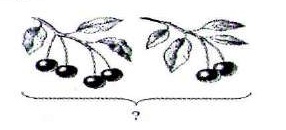 Читает задачу.- Послушайте, что я расскажу. На одной веточке было 4 вишенки, а надругой веточке - 2. Сколько всего вишен?Как записать то, что мы знаем и что надо узнать? Составим пример 4+2=6- На веточке было 6 вишенок. 2 сорвали. Сколько вишен осталось? (4)- Как записать то, что мы знаем и что надо узнать?Составим пример 6-2=4- Выполните задание 3 в тетради.Надо придумать задачу и найти ее решение - пример. Прочитайте при-мер. Расскажите, что означает каждое число в его записи, каждый знак.Дает задание на проверку ряда чисел.Подводит итог.Чем отличается цифра 10 от других цифр?Дети: Она состоит из двух знаков, а остальные по одному.Проявляют интерес к игровой ситуации. Включаются в поиск неверного номера игрока.Правильно расставляют детей. Ведут счет в прямом и обратном порядке. Дети говорят, что он десятый (9+1=10), но не все знают, как записать это число.Число из двух цифр (двузначное из двух знаков).Отсчитывают 10 кругов и строят треугольник.Делают физкультминутку.Решают и составляют задачи.Объясняют, чтоозначают числаи знаки в примерах - решенияхзадач.Дополняют до 10.Подводят итог.